HALAMAN PERSETUJUANJudul Skripsi	:    APLIKASI PEMESANAN DAN PENJUALAN KACAMATA BERBASIS WEB STUDI KASUS DI GRIYA KACAMATA OPTIK JAVANama	:	Rina Sunaryo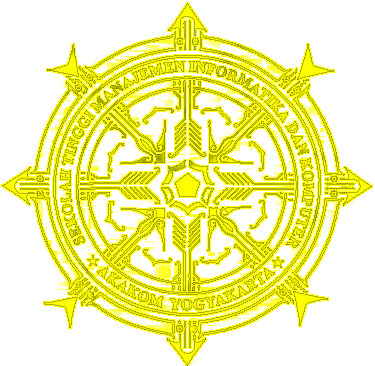 Nomor Mahasiswa	:	045610055Mata Kuliah	:	SkripsiProgram Studi	:	Sistem InformasiJenjang	:	Strata Satu (S-1)Tahun Akademik	:	2009/2010Semester	:	GanjilTelah diperiksa dan disetujui untuk diujikan dalam sidang Pendadaran Program Studi Sistem Informasi Jenjang Sarjana STMIK AKAKOM YogyakartaYogyakarta, 10  Februari 2010		   Dosen Pembimbing 			                 Ir.Totok Suprawoto, M.M., M.T.HALAMAN PENGESAHANAPLIKASI PEMESANAN DAN PENJUALAN KACAMATA BERBASIS WEB STUDI KASUS DI GRIYA KACAMATA OPTIK JAVASKRIPSISkripsi ini telah dipertahankan dan disahkan di depan dosen penguji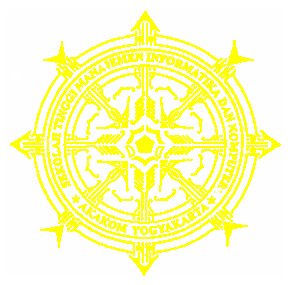 Sekolah Tinggi Manajemen Informatika dan KomputerAKAKOM Yogyakarta, pada :			Hari		:      			Tanggal 	:       Februari  2010	Dosen Penguji :	Tanda Tangan :Ir. Totok Suprawoto, M.M., M.T.	1. Erna Hudianti P., S.Si, M.Si	  2. Ary  Ajidarma A.W., S.Kom., MMSI	3. Mengetahui/Mengesahkan,Ketua Jurusan Sistem InformasiL.N. Harnaningrum, S.Si, M.T.HALAMAN PERSEMBAHANKarya tulis ini saya persembahkan untuk :Allah SWT yang telah mendengarkan do’a-do’a yang ku panjatkan dan atas  kuasanya penulis dapat terselesainya Skripsi ini.Bapak dan Mama tercinta yang tidak henti-hentinya mengingatkan “ Ina…, ingat belajar dan berdoa “. Terima kasih untuk semua kebaikan, pengorbanan, cinta  serta kasih sayangnya. Kedua adik tersayang Rianto dan Trianty, senang sekali kalau kita bisa membanggakan & menyenangkan hati bapak dan mama. Thanks..... Serta seluruh keluarga besar Bula dan Boyolali yang telah memberikan segenap do’a dan kasih sayangnya.Teman-teman Jurusan Sistem Informasi Detrin, Huci, Tina, Supriyadi, Suryadi, Indah, Mbak ririn, Efit, Anis, Mas Heppy, Mas Eko  dan masih banyak lagi tidak bisa di sebutin satu persatu thanks atas dukungannya dan partisipasinya….!!!HALAMAN MOTTO“Tidak ada yang lebih indah selain kepercayaan dan kasih sayang penuh dari orang tua kepada kita”“Sertakan selalu rasa kasih sayang, cinta dan kepada sesama manusia kesabaran dalam menghadapi setiap persoalan dan cobaan”“Segala puja dan puji hanya kepada Allah SWT semata”  “Atas segala nikmat yang telah dilimpahkan pada kita”“Semoga Allah SWT memberi  rahmat dan hidayahnya  atas Nabi Muhammad beserta keluarga, sahabat dan semua umatnya”HALAMAN INTISARIPerkembangan dunia teknologi informasi saat ini sudah sedemikian pesat dan merambah ke berbagai sisi kehidupan manusia.	Teknologi informasi tidak dapat dipisahkan dengan perkembangan dunia informasi  saat ini.	 Sistem ini dapat membantu mengolah data, produk, pelanggan,  penjualan. Dengan adanya aplikasi pemesanan dan penjualan kacamata dengan berbasis web studi kasus di Griya Kacamata Optik Java, diharapkan menghasilkan informasi yang lebih cepat, tepat, akurat  dan sangat bermanfaat untuk menghindari kesalahan. Informasi yang ditampilkan adalah berupa data kegiatan pengolahan data produk, data pelanggan, transaksi penjualan dengan pembayaran secara kredit dan tunai.Aplikasi ini dalam perancangan sistem diperlukan beberapa buah software yang saling mendukung antara lain Apache Server, yang di dalamnya mencakup PHP, Database, MySql, Web Server dan PHP MyAdmin.Adapun informasi yang dihasilkan aplikasi ini adalah :  Data Jenis, Data Produk, Pelanggan, Data Pemesanan dan data Penjualan.  Kata kunci : Pemesanan dan Penjualan, Optik, PHP, Mysql.KATA PENGANTARPuji syukur kehadirat Allah SWT yang telah memberikan karunia serta petunjuk-Nya bagi penulis dalam upaya menyelesaikan Skripsi ini, yang berjudul “Aplikasi Pemesanan dan Penjualan Kacamata Berbasis Web Studi Kasus di Griya Kacamata Optik Java”. Penyusunan laporan ini dapat terselesaikan karena adanya bantuan, arahan, bimbingan dan motivasi dari berbagai pihak. Pada kesempatan ini penulis juga mengucapkan terima kasih yang tulus kepada:Allah SWT yang atas kuasanya penulis dapat menjalani proses demi proses kehidupan ini.Bapak Sigit Anggoro, S.T., M.T.  selaku Ketua Sekolah Tinggi Manajemen Informatika dan Komputer AKAKOM Yogyakarta.Ibu L.N. Harnaningrum, S.Si, M.T., selaku Ketua Jurusan Sistem Informasi.Bapak Ir.Totok Suprawoto, M.M., M.T. selaku Dosen pembimbing Skripsi yang telah banyak memberikan bimbingan dan pengarahan.Mas Aris yang telah memberikan kesempatan dan penjelasan tentang kacamata untuk dapat melakukan studi kasus.Seluruh Dosen serta staf karyawan Sekolah Tinggi Manajemen Informatika dan Komputer AKAKOM Yogyakarta.Bapak dan Ibu tercinta terima kasih atas dukungan dan do’anya untuk menyelesaikan Tugas Akhir ini, adikku Rianto dan Trianty tersayang yang selalu berikan keceriaan dalam setiap saat, Dan serta seluruh keluarga besar Ambon (Bula) dan Boyolali yang telah memberikan segenap do’a dan kasih sayangnya.Teman-temanku serta semua pihak yang telah membantu tersusunnya Skripsi ini, yang tidak dapat disebutkan satu-per satu thank’s I Love You all……Penghuni kost no.61: Detrin, Ephin dan Ria thanks yaaaa.... Dalam penyusunan skripsi ini, masih banyak kekurangan dan jauh dari sempurna. Untuk itu saran dan kritik yang membangun sangat diharapkan untuk perbaikan di masa yang akan datang. Semoga laporan tugas akhir ini dapat bermanfaat khususnya bagi penulis dan semua pihak pada umumnya.Yogyakarta ,   Februari 2010PenulisDAFTAR ISI		Halaman :HALAMAN JUDUL 		iHALAMAN PERSETUJUAN		iiHALAMAN PENGESAHAN		iiiHALAMAN PERSEMBAHAN		ivHALAMAN MOTTO		vHALAMAN INTISARI		viKATA PENGANTAR		viiDAFTAR ISI 		ixDAFTAR GAMBAR 		xiiDAFTAR TABEL 		xivBAB I	PENDAHULUAN 		1Latar Belakang		1Rumusan Masalah  		2Ruang Lingkup  		2Tujuan Penelitian 		3 BAB II	TINJAUAN PUSTAKA DAN DASAR TEORI 		4            2.1    Tinjauan Pustaka  		42.2   Dasar Teori	     42.2.1 Sistem Penjualan Kacamata		4	2.2.2 Website ................................................... 5	2.2.3 HTML ......................................................  6	2.2.4 PHP  .......................................................  6	2.2.5 MySQL ....................................................  7BAB III    ANALISIS DAN PERANCANGAN SISTEM ....................   8   Analisis Sistem .................................................  8         3.1.1    Analisis Sistem Berjalan .........................   8	3.1.2    Analisis Kebutuhan Sistem .....................    9   Perancangan Sistem  ........................................   113.2.1    Rancangan Diagram Alir data  ................    113.2.2    Rancangan Struktur Data .......................   123.2.3    Rancangan Diagram Alir Sistem ..............   183.2.4    Rancangan Antarmuka ...........................   19BAB IV	IMPLEMENTASI DAN PEMBAHASAN SISTEM		 26Implementasi Sistem		26Pembahasan Program		27 Form Utama 		27Form Admin 		28Struktur Program 		28	4.2.3.1 Penjelasan Struktur Program 		294.2.3.2 Laporan 		324.2.3.2.1 Laporan Jenis 		324.2.3.2.2 Laporan Produk 		324.2.3.2.3 Laporan Pelanggan 		334.2.3.2.4 Laporan Pemesanan 		334.2.3.2.5 Laporan Detail                 Pemesanan ..................    344.2.3.2.6 Laporan Penjualan 		344.2.3.2.7 Laporan Detail                Penjualan 		354.2.3.2.8 Laporan Kasir 		354.2.3.2.9 Laporan Nota                Pemesanan ..................    364.2.3.2.4 Laporan Nota                Penjualan ....................    36BAB V	KESIMPULAN DAN SARAN 		37   Kesimpulan 		37Saran		37DAFTAR PUSTAKA		38LAMPIRAN-LAMPIRANDAFTAR GAMBAR											       Halaman Gambar 3.1 Diagram Konteks …………………….………………………… 	 11Gambar 3.2 Diagram Alir Data Level 0…………….……………………	 12Gambar 3.3  Relasi Tabel ………………………………….…………………..	 17Gambar 3.4  Diagram Alir Sistem………………………..………………..       18Gambar 3.5  Antarmuka Pemasukan Data Jenis Produk ……..	 19Gambar 3.6  Antarmuka Pemasukan Data Produk ……………….       19Gambar 3.7  Antarmuka Pemasukan Data Pelanggan ………….	 20Gambar 3.8  Antarmuka Pemasukan Data Pemesanan ………..	 20 Gambar 3.9  Antarmuka Pemasukan Data Detil Pemesanan..	 21Gambar 3.10  Antarmuka Pemasukan Data Penjualan………...	21Gambar 3.11  Antarmuka Pemasukan Data Detil Penjualan ..	22Gambar 3.12  Antarmuka Pemasukan Data Kasir.………..........      22 Gambar 3.13  Antarmuka Keluaran Data Jenis Produk ………… 	 22Gambar 3.14  Antarmuka Keluaran Data Produk ………………….	 23Gambar 3.15  Antarmuka Keluaran Data Pemesanan ……….….  	 23Gambar 3.16  Antarmuka Keluaran Data Detil Pemesanan ….  	 24Gambar 3.17  Antarmuka Keluaran Data Penjualan .........…...  	 24 Gambar 3.18  Antarmuka Keluaran Data Detil Penjualan ……..	 25 Gambar 3.19  Antarmuka Keluaran Data Pelanggan ….………...	 25Gambar 3.20  Antarmuka Keluaran Data Kasir…..….…………….       25Gambar  4.1  Form Utama index.php…………………………………….	27Gambar  4.2  Form Admin..…………………………………………………...	28Gambar  4.3  Form Insert…………………….…………………………….....	29Gambar  4.4  Form Tampilkan Data Jenis……..………………….....	30Gambar  4.5  Form Update Data Jenis ………………………………....	31Gambar  4.6  Laporan Daftar Jenis ………………………………………..	32Gambar  4.7  Laporan Daftar Produk .....……………………………….	33Gambar  4.8  Laporan Daftar Pelanggan …………………………......	33Gambar  4.9  Laporan Daftar Pemesanan ……………………………..	34Gambar  4.10  Laporan Daftar Detail Pemesanan …………………	34Gambar  4.11  Laporan Daftar Penjualan ……………………………...	35Gambar  4.12  Laporan Daftar Kasir …………………….................	35Gambar  4.13  Laporan Daftar Nota Pemesanan ……………………	36Gambar  4.14  Laporan Daftar Nota Penjualan ………………………	36DAFTAR TABEL								       HalamanTabel  3.1  Struktur Tabel Jenis  ………………………………………..         13      Tabel  3.2  Struktur Tabel Produk  …….…………………………......	13Tabel  3.3  Struktur Tabel Pelanggan …………………………………         13 	Tabel  3.4  Struktur Tabel Pemesanan ……………………………….	14 	Tabel  3.5  Struktur Tabel Detil Pemesanan ………………………	15 	Tabel  3.6  Struktur Tabel Penjualan ………………………………….	15Tabel  3.7  Struktur Tabel Detil Penjualan .………………………..	16	Tabel  3.8   Struktur Tabel Kasir……..…………………………………..        16 	